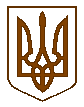 Баришівська  селищна  радаБаришівського району                                                            Київської області Р І Ш Е Н Н Я    від  21.02.2019                                                                            № 62-05-07                            Про  затвердження звіту про виконання                               бюджету селищної ради за 2018рік	Заслухавши та обговоривши звіт про виконання бюджету селищної ради за 2018рік, відповідно до п.23 ст.26 Закону України “Про місцеве самоврядування в Україні” селищна рада вирішила:Затвердити звіт про виконання бюджету селищної ради за 2018рік по доходах у сумі 24743812 грн. і видатках в сумі 25509912 грн., з перевищенням видатків над доходами в сумі 766100 грн., в тому числі:По загальному фонду місцевого бюджету по доходах у сумі 23713593грн., по видатках у сумі  21782692грн., з перевищенням  доходів над видатками у сумі 1930901грн.По спеціальному фонду місцевого бюджету по доходах у сумі 1030219грн., по видатках в сумі 3727218 грн.,  з перевищенням   видатків над доходами у сумі 2697001грн. (додатки №1,2).	                Селищний голова                         О.П.Вареніченко